EFEKTIVITAS PENGGUNAAN MEDIA PEMBELAJARAN BERBASIS WEB TERHADAP HASIL BELAJAR BAHASA INDONESIA KELAS VIII SMP HARUM SENTOSA PERBAUNGANTP. 2021-2022SKRIPSIOlehTRISNA OLIVIANPM 181214076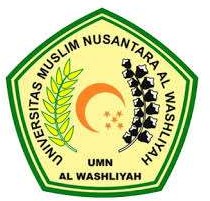 PROGRAM STUDI PENDIDIKAN BAHASA INDONESIAFAKULTAS KEGURUAN DAN ILMU PENDIDIKANUNIVERSITAS MUSLIM NUSANTARAAL WASHLIYAHMEDAN2022EFEKTIVITAS PENGGUNAAN MEDIA PEMBELAJARAN BERBASIS WEB TERHADAP HASIL BELAJAR BAHASA INDONESIA KELAS VIII SMP HARUM SENTOSA PERBAUNGANTP. 2021-2022Diajukan Guna Memenuhi Salah Satu Syarat Untuk Memperoleh Gelar Sarjana Pendidikan (S.Pd)Pada Program Studi Pendidikan Bahasa dan Sastra IndonesiaUniversitas Muslim Nusantara Al Washliyah OlehTRISNA OLIVIANPM 181214076PROGRAM STUDI PENDIDIKAN BAHASA INDONESIAFAKULTAS KEGURUAN DAN ILMU PENDIDIKANUNIVERSITAS MUSLIM NUSANTARAAL WASHLIYAHMEDAN2022